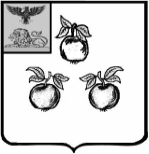 ДЕПАРТАМЕНТ ОБРАЗОВАНИЯ БЕЛГОРОДСКОЙ ОБЛАСТИУПРАВЛЕНИЕ ОБРАЗОВАНИЯ АДМИНИСТРАЦИИМУНИЦИПАЛЬНОГО РАЙОНА «КОРОЧАНСКИЙ РАЙОН»ПРИКАЗКороча«19»  ноября 2019 года				                                                                                              № 1415 Об утверждённых сроках, местах и  порядке ознакомления участников итогового сочинения (изложения) с результатами итогового сочинения (изложения) на территории Белгородской области в 2019/2020 учебном годуВо исполнение приказа департамента образования Белгородской области от __ ноября 2019 года №____ «О сроках, местах и  порядке ознакомления участников итогового сочинения (изложения) с результатами итогового сочинения (изложения) на территории Белгородской области в 2019/2020 учебном году», в целях обеспечения своевременного ознакомления участников итогового сочинения (изложения) с результатами итогового сочинения (изложения) на территории Корочанского района в 2019/2020 учебном году приказываю:Принять к исполнению приказ департамента образования Белгородской области от __ ноября 2018 года №_____ О сроках, местах и  порядке ознакомления участников итогового сочинения (изложения) с результатами итогового сочинения (изложения) на территории Белгородской области в 2019/2020 учебном году» (прилагается).Заместителю начальника отдела общего, дошкольного и дополнительного образования управления образования Корочанского района Т.Н.Коротких довести до сведения руководителей образовательных организаций, реализующих образовательные программы среднего общего образования, приказ, указанный в п.1 настоящего приказа.Руководителям общеобразовательных организаций, реализующих образовательные программы среднего общего образования, довести до сведения обучающихся и их родителей (законных представителей) Порядок ознакомления участников итогового сочинения (изложения) с результатами итогового сочинения (изложения) на территории Белгородской области в 2019/2020 учебном году.Начальнику отдела развития образования В.А.Литвиновой, руководителям общеобразовательных организаций разместить Порядок ознакомления участников итогового сочинения (изложения) с результатами итогового сочинения (изложения) на территории Белгородской области в 2019/2020 учебном году на официальных сайтах органа управления образованием, общеобразовательных организаций в течение двух рабочих дней со дня получения настоящего приказа.Контроль за исполнением настоящего приказа оставляю за собой.                              Начальник                     управления образования        администрации муниципального района                       «Корочанский район»                                                    Г.И. Крештель